 				APPLICATION FORM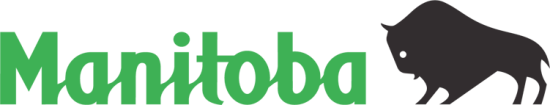 (Alternate formats available upon request.)You are not required to submit a cover letter, but may be asked to submit a resume, references, or other documentation at a later point if invited for further consideration.The selection board will rely only on information provided in this form to determine whether a candidate will be invited for further assessment.  PART 1: APPLICANT INFORMATION(REQUIRED) PART 2: SCREENING CRITERIA(REQUIRED)For each of the screening criteria for this position, describe how you meet the criteria, using significant examples from your experience. Experience can include work, volunteer and/or educational experience.  You must not exceed a maximum of 200 words per screening criterion.  Additional criteria may be reviewed at a later stage with candidates selected for further assessment.  Note: This personal information is being collected under the authority of The Civil Service Act and will be used for employment and statistical purposes. It will not be used or disclosed for other purposes, unless permitted by The Freedom of Information and Protection of Privacy Act. Your personal information is protected by the Protection of Privacy provisions of The Freedom of Information and Protection of Privacy Act. If you have any questions about the collection of your personal information, contact: Manitoba Civil Service Commission 935 – 155 Carlton Street, Winnipeg, MB, R3C 3H8 204-945-2332We thank all who apply and advise that only those selected for further consideration will be contacted.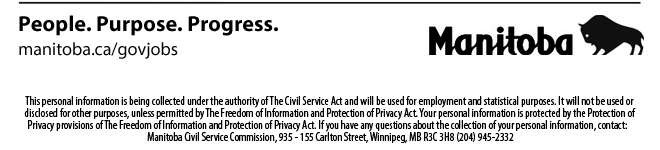 PART 5: APPLICATION DECLARATION(REQUIRED)Date:      Once again, we thank all who apply and advise that only those selected for further consideration will be contacted.Bulletin #37499Job TitleEngineer In Training (EIT)Department(s)Manitoba InfrastructureLocation(s)Winnipeg, Steinbach, Brandon, DauphinFirst Name:     First Name:     Family (last) Name:     Family (last) Name:     Family (last) Name:     Phone Number:     Phone Number:     Email:     Email:     Email:     Home Address:     Home Address:     City:      City:      City:      Province:     Country:     Country:     Country:     Postal Code:     Please choose each  position /location you are applying to:Please choose each  position /location you are applying to:Please choose each  position /location you are applying to:Please choose each  position /location you are applying to:Please choose each  position /location you are applying to:Please choose each  position /location you are applying to:Please choose each  position /location you are applying to:Please choose each  position /location you are applying to:Please choose each  position /location you are applying to:Educational InstitutionEducational InstitutionEducational InstitutionUniversity of Manitoba                       Other:_____________________________University of Manitoba                       Other:_____________________________What date did you graduate with your Civil Engineering Degree?What date did you graduate with your Civil Engineering Degree?What date did you graduate with your Civil Engineering Degree?Screening criteriaDescribe how you meet each screening criterion, using specific examples as appropriate.  You MUST answer all questions with a response in the boxes below or you will be screened out.You must not exceed a maximum of 200 words per screening criterion.  1.  Must be legally entitled to work in Canada.  Citizenship:Canadian Citizen:                                                            Permanent Resident                                     Work Permit:                                                                Document(s) attached:                               Explanation if necessary: 2. Must have an undergraduate degree in Civil Engineering or equivalent approved by Engineers Geoscientists Manitoba Attach your Graduation certificate or transcript. Yes, I am a Civil Engineering Graduate:                              Document(s) attached:                                                         Explanation if necessary: 3. Must be enrolled (or eligible) as a Member in Training with Engineers Geoscientists ManitobaYou MUST answer either “Yes” or “No” (if No please explain and provide documentation verifying this) Response: Yes                       No Document(s) attached:                    Explanation if necessary:      4. Must not already be in Manitoba Infrastructure’s Engineer in Training ProgramYes, I am part of MI’s EIT program currently                 No, I am not part of MI’s EIT program currently             Explanation if necessary:           5. Must possess a valid Manitoba Class 5 driver’s licence.  (only an Intermediate or Full  License is accepted)Yes, I have a valid class 5 (I or F) drivers licence:        No, I do not have a valid class 5 drivers licence:            Explanation if necessary: 6. Must be able to work overtime including weekends and be able to be away from home for extended periods of time.You MUST answer either “Yes” or “No” (if No please explain without disclosing a medical diagnosis if applicable) Response: Yes                       No Explanation if necessary:7. Must be able to travel frequently to work sites within the province, by ground and/or air transportation.You MUST answer either “Yes” or “No” (if No please explain without disclosing a medical diagnosis if applicable) Response: Yes                       No Explanation if necessary:8. Must be able to work in an outdoor rough terrain environment and be exposed to notable hazards such as construction equipment, roadway traffic, noise, dust, hand/power tools, insects, vegetation, & sharp objects.You MUST answer either “Yes” or “No” (if No please explain without disclosing a medical diagnosis if applicable) Response: Yes                       No Explanation if necessary:INSTRUCTIONS FOR CRITERIA 9+: Please check off and fill out ONLY the positions you are interested / qualified for and applying to as identified in “PART 1 – APPLICANT INFORMATION”!You must provide a detailed description of how you meet the criteria using examples and/or listing tasks/work you have completed. Failure to be descriptive in your responses may exclude you from the competition.INSTRUCTIONS FOR CRITERIA 9+: Please check off and fill out ONLY the positions you are interested / qualified for and applying to as identified in “PART 1 – APPLICANT INFORMATION”!You must provide a detailed description of how you meet the criteria using examples and/or listing tasks/work you have completed. Failure to be descriptive in your responses may exclude you from the competition.Position Specific Selection CriteriaPosition Specific Selection Criteria    Project Engineer - Highway Design    Project Engineer - Highway DesignExperience in Construction Inspections Experience in DesignExperience in Field Surveys Knowledge of Roadway Design and Principles           Traffic Support Engineer - Traffic Engineering           Traffic Support Engineer - Traffic EngineeringKnowledge of traffic safety issues and operational analysis. Knowledge of active transportation Knowledge of intersection/network operational analysis.Knowledge of workzone traffic management.             Project Engineer - Regional Operations             Project Engineer - Regional OperationsExperience in Construction Inspections Experience in DesignExperience in Field Surveys Knowledge of Roadway Design and PrinciplesBy indicating “yes” in the adjacent box, I certify that the information provided on this application is accurate and complete to the best of my knowledge as of the date indicated below.  I understand that falsified or misleading statements and omissions will result in rejection of this application and, if employed, may be cause for termination. (yes/no)